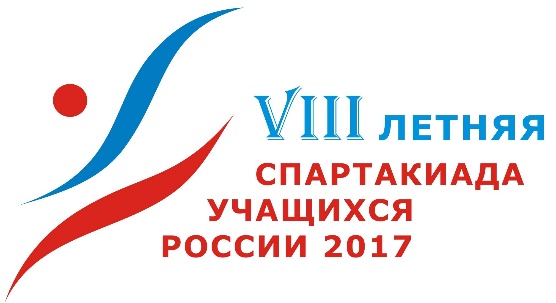 ИНФОРМАЦИОННЫЙ БЮЛЛЕТЕНЬ № 1511 августа 2017Подходят к завершению финальные соревнования VIII летней Спартакиады учащихся России 2017 года по водному поло (девушки), хоккею на траве (юноши) и гребному спорту (академическая гребля).В г. Краснодар завершились соревнования по гандболу (юноши): победителем командного первенства стала команда Краснодарского края, 2 место заняла команда Москвы, 3 место – команда Московской области.   Начались соревнования: - в г. Тюмень -  по скалолазанию участвуют команды из 28 субъектов Российской Федерации, всего 146 человек, в том числе 116 спортсменов (59 юношей, 57 девушек) и 30 тренеров; Продолжаются финальные соревнования Спартакиады в г. Ростов-на-Дону - по фехтованию: к участию допущено 180 человек из 22 субъектов РФ, в т.ч. 144 спортсмена (75 юношей, 69 девушек) и 36 тренеров.Всего в соревнованиях Спартакиады уже приняли участие 9853 человека из 83 субъектов Российской Федерации, в том числе 7740 спортсменов (из них 3901 юноша и 3839 девушек) и 2113 тренеров. Общее количество участников Спартакиады*Субъекты Российской Федерации участвуют в нескольких видах спорта **Спортивные школы участвуют в нескольких видах спортаРезультаты общекомандного первенства среди спортивных сборных команд субъектов Российской Федерации(закончились 48 «зачетных» спортивных дисциплин программы из 56)Результаты общекомандного первенства среди спортивных сборных команд субъектов Российской Федерации по видам спортаКоличество участниковКоличество участников по видам спортаРаспределение медалей и призовых мест между субъектами РФРаспределение медалей и призовых мест по видам спорта между субъектами РФПобедители и призеры Спартакиады по видам спортаГандбол (юноши)	г. Краснодар								04 – 12 августа 2017 г.	               Сроки и места проведения ближайших финальных соревнований СпартакиадыКоординаты главного секретариатаг. Ростов-на-ДонуЭлектронная почта spartakiada@inbox.ruТелефон: 8 (863) 269-78-42Следующий бюллетень выйдет 13 августа 2017 годаГлавный секретариат Спартакиады№Вид спортаКол-во СРФ*Кол-во СШ**Количество участниковКоличество участниковКоличество участниковКоличество участниковКоличество участников№Вид спортаКол-во СРФ*Кол-во СШ**ЮношиДевушкиВсего спортсменовТренерыВсего1Бадминтон26528582167452122Баскетбол1444120120240562963Бейсбол815128128301584Бокс44798130111511625Велоспорт-БМХ006Велоспорт-маунтинбайк1834514899351347Велоспорт-трек183211390203612648Велоспорт-шоссе2952134100234783129Водное поло 121541222766534110Волейбол12531371432804832811Пляжный волейбол26434048884413212Гандбол10181571563134635913Гольф9917926144014Гребля на байдарках и каноэ28621881012895634515Гребной слалом2130451051503418416Гребной спорт (академическая гребля)211581473057137617Дзюдо439572601325118318Каратэ406886671536221519Конный спорт30471311012313726020Легкая атлетика4917924227551712364021Настольный теннис214457581153014522Парусный спорт24 5289791683820623Плавание281171481452935634924Прыжки в воду13214238802810825Прыжки на батуте27365044942712126Пулевая стрельба4482105952006226227Регби1219224873115436528Самбо5010889881775323029Синхронное плавание14251461464018630Скалолазание2859571163014631Современное пятиборье14195147983413232Софтбол9141061062813433Спортивная борьба (вольная борьба)377295871826024234Спортивная гимнастика3763 89881778726435Стендовая стрельба8136828961911536Стрельба из лука315662641263816437Теннис1222313465238838Тхэквондо-ВТФ38655046964414039Тяжелая атлетика4376124701945424840Фехтование2275691443618041Футбол14511791593385439242Хоккей на траве101631643273936643Художественная гимнастика25491971975725444Шахматы15353030601575ИТОГО8339013839774021139853МестоСубъект Российской ФедерацииИтоговая сумма очковМестоСубъект Российской ФедерацииИтоговая сумма очковI группа – 2 млн. человек и болееI группа – 2 млн. человек и болееI группа – 2 млн. человек и более1Москва36102Санкт-Петербург29123Московская область26574Краснодарский край24985Ростовская область16956Свердловская область14937Республика Татарстан 13698Челябинская область12299Самарская область122710Красноярский край103511Республика Башкортостан 88312Воронежская область82913Волгоградская область72714Нижегородская область71515Новосибирская область65816Кемеровская область43617Ставропольский край43018Алтайский край40719Саратовская область32220Иркутская область31921Республика Крым28522Пермский край24923Республика Дагестан 23024Оренбургская область142II группа – до 2 млн. человек      II группа – до 2 млн. человек      II группа – до 2 млн. человек      1Ленинградская область8222Приморский край6993Тюменская область4244ХМАО- Югра4175Хабаровский край3946Ярославская область3517Удмуртская Республика3488Пензенская область3199Рязанская область29810Астраханская область26311Чувашская Республика25712Вологодская область24013Липецкая область24014Омская область21715Белгородская область20816Архангельская область18917Ивановская область16118Ульяновская область15119Забайкальский край14120Курская область13121Тверская область12922Калужская область12123Тульская область11424Брянская область9925Кировская область9926Владимирская область9227Томская область7628Чеченская Республика1729Тамбовская область5III группа – до 1 млн. человекIII группа – до 1 млн. человекIII группа – до 1 млн. человек1РСО-Алания2682Калининградская область2303Республика Саха (Якутия) 2094Кабардино-Балкарская Республика1735Республика Мордовия 1416Республика Адыгея 1377Костромская область1058Республика Коми 1039Курганская область9210Сахалинская область8411Псковская область8012Республика Бурятия 7913Севастополь7814Смоленская область7815Республика Хакасия 7516Амурская область7317Орловская область6918Новгородская область6519ЯНАО4920Республика Карелия  4821Республика Алтай 3622Республика Тыва 2423Республика Марий Эл 2124Мурманская область1225Республика Калмыкия 1026Магаданская область827Камчатский край828Карачаево-Черкесская Республика629Республика Ингушетия 130Ненецкий АО1МестоСубъект Российской ФедерацииГандбол (юноши)Гандбол (юноши)Гандбол (юноши)Гандбол (юноши)Гандбол (юноши)МестоСубъект Российской ФедерацииСумма очковСумма очковМесто Место Очки команд зачетаI группа – 2 млн. человек и болееI группа – 2 млн. человек и болееI группа – 2 млн. человек и болееI группа – 2 млн. человек и болееI группа – 2 млн. человек и болееI группа – 2 млн. человек и болееI группа – 2 млн. человек и более1Москва2275752Санкт-Петербург6655553Московская область3370704Краснодарский край1180805Ростовская область6Свердловская область7Республика Татарстан 8Челябинская область8845459Самарская область99404010Красноярский край11Республика Башкортостан 12Воронежская область13Волгоградская область44656514Нижегородская область15Новосибирская область16Кемеровская область17Ставропольский край18Алтайский край19Саратовская область20Иркутская область21Республика Крым22Пермский край77505023Республика Дагестан 24Оренбургская областьII группа – до 2 млн. человекII группа – до 2 млн. человекII группа – до 2 млн. человекII группа – до 2 млн. человекII группа – до 2 млн. человекII группа – до 2 млн. человекII группа – до 2 млн. человек1Ленинградская область2Приморский край101035353Тюменская область4ХМАО- Югра5Хабаровский край6Ярославская область7Удмуртская Республика8Пензенская область9Рязанская область10Астраханская область55606011Чувашская Республика12Вологодская область13Липецкая область14Омская область15Белгородская область16Архангельская область17Ивановская область18Ульяновская область19Забайкальский край20Курская область21Тверская область22Калужская область23Тульская область24Брянская область25Кировская область26Владимирская область27Томская область28Чеченская Республика29Тамбовская областьIII группа – до 1 млн. человекIII группа – до 1 млн. человекIII группа – до 1 млн. человекIII группа – до 1 млн. человекIII группа – до 1 млн. человекIII группа – до 1 млн. человекIII группа – до 1 млн. человек1РСО-Алания2Калининградская область3Республика Саха (Якутия) 4Кабардино-Балкарская Республика5Республика Мордовия 6Республика Адыгея 7Костромская область8Республика Коми 9Курганская область10Сахалинская область11Псковская область12Республика Бурятия 13Севастополь14Смоленская область15Республика Хакасия 16Амурская область17Орловская область18Новгородская область19ЯНАО20Республика Карелия  21Республика Алтай 22Республика Тыва 23Республика Марий Эл 24Мурманская область25Республика Калмыкия 26Магаданская область27Камчатский край28Карачаево-Черкесская Республика29Республика Ингушетия 30Ненецкий АО №п/пСубъект Российской ФедерацииКолич-во СРФИтогоИтогоИтогоИтогоИтогоИтого №п/пСубъект Российской ФедерацииКолич-во СРФКоличество видов спортаЮношиДевушкиВсегоТренерыИтого1Алтайский край115534295251202Амурская область15140146203Архангельская область11123174015554Астраханская область11039377619955Белгородская область1925214615616Брянская область161416309397Владимирская область16415198278Волгоградская область1207075145381839Вологодская область112282957207710Воронежская область12995871824522711Забайкальский край142362983712Ивановская область1811112293113Иркутская область116254671239414Кабардино-Балкарская Республика16251338104815Калининградская область1155534892111016Калужская область18201636145017Камчатский край122022418Карачаево-Черкесская Республика121232519Кемеровская область11653491022712920Кировская область1618422103221Костромская область151962573222Краснодарский край14827725553212866023Красноярский край12898951935424724Курганская область17961582325Курская область18181533134626Ленинградская область12564981624320527Липецкая область1134736832510828Магаданская область122022429Москва15030030360315275530Московская область14825526151612664231Мурманская область121122432Ненецкий АО110111233Нижегородская область122891011904923934Новгородская область16121628103835Новосибирская область12686831695522436Омская область110202444145837Оренбургская область1814620103038Орловская область16761361939Пензенская область1124946952612140Пермский край111283159157441Приморский край12399971965124742Псковская область19161531124343Республика Адыгея 19282553177044Республика Алтай 121452745Республика Башкортостан 12765771424218446Республика Бурятия 1335841247Республика Дагестан 18151934114548Республика Ингушетия 111011249Республика Калмыкия 131233650Республика Карелия 16192039125151Республика Коми 17201434104452Республика Крым1144543882411253Республика Марий Эл14471151654Республика Мордовия 1420123284055Республика Саха (Якутия) 1716183494356Республика Татарстан 1341311492806934957Республика Тыва 134153858Республика Хакасия 1517861459Ростовская область14118723742410252660РСО-Алания110333366178361Рязанская область19182139115062Самарская область1331561142706433463Санкт-Петербург14930127357412670064Саратовская область113413475249965Сахалинская область1912719113066Свердловская область1401301863168339967Севастополь141972663268Смоленская область1761016112769Ставропольский край11664511152714270Тамбовская область111011271Тверская область18261743125572Томская область18181230114173Тульская область14161026103674Тюменская область12075381133014375Удмуртская Республика112304575229776Ульяновская область110141529103977Хабаровский край11652481002912978ХМАО1172556812410579Челябинская область1331171472647233680Чеченская Республика144044881Чувашская Республика110222648166482ЯНАО1554951483Ярославская область1134723702494ИТОГО83110539013839774021139853 №п/п Субъект Российской ФедерацииСкалолазаниеСкалолазаниеСкалолазаниеСкалолазаниеСкалолазаниеСкалолазаниеФехтованиеФехтованиеФехтованиеФехтованиеФехтованиеФехтование №п/п Субъект Российской ФедерацииКоличество субъектов РФЮношиДевушкиВсегоТренерыИтогоКоличество субъектов РФЮношиДевушкиВсегоТренерыИтого1Алтайский край101112002Амурская область00003Архангельская область00004Астраханская область00005Белгородская область00006Брянская область00007Владимирская область00008Волгоградская область00009Вологодская область1112130010Воронежская область16281911121311Забайкальский край000012Ивановская область000013Иркутская область1011120014Кабардино-Балкарская Республика000015Калининградская область1123140016Калужская область000017Камчатский край000018Карачаево-Черкесская Республика000019Кемеровская область1011120020Кировская область0011121321Костромская область000022Краснодарский край11011212131423Красноярский край166121130024Курганская область000025Курская область000026Ленинградская область1101120027Липецкая область000028Магаданская область000029Москва1448190030Московская область1112130031Мурманская область000032Ненецкий АО000033Нижегородская область0017101732034Новгородская область000035Новосибирская область121314154921136Омская область1011120037Оренбургская область000038Орловская область000039Пензенская область000040Пермский край1415160041Приморский край11011212241542Псковская область000043Республика Адыгея 1011120044Республика Алтай 000045Республика Башкортостан 146101111741121346Республика Бурятия 000047Республика Дагестан 000048Республика Ингушетия 000049Республика Калмыкия 000050Республика Карелия 1101120051Республика Коми 000052Республика Крым0011341553Республика Марий Эл0010111254Республика Мордовия 000055Республика Саха (Якутия) 000056Республика Татарстан 001981732057Республика Тыва 000058Республика Хакасия 000059Ростовская область1123141881631960РСО-Алания0011562861Рязанская область000062Самарская область0014152763Санкт-Петербург16511112112122442864Саратовская область0014042665Сахалинская область000066Свердловская область1651111211121367Севастополь10111212351668Смоленская область10111212131469Ставропольский край000070Тамбовская область000071Тверская область000072Томская область000073Тульская область000074Тюменская область1641021211011275Удмуртская Республика1112130076Ульяновская область0010221377Хабаровский край000078ХМАО1022130079Челябинская область1661221413141580Чеченская Республика000081Чувашская Республика000082ЯНАО1011120083Ярославская область00120213ИТОГО2859571163014622756914436180№ п/пСубъект Российской ФедерацииИтогоИтогоИтогоИтогоИтогоИтого№ п/пСубъект Российской ФедерацииЗСБ4561Алтайский край2262532Амурская область133Архангельская область2111414Астраханская область1211335Белгородская область3311116Брянская область24117Владимирская область1122128Волгоградская область39349139Вологодская область11410Воронежская область558581011Забайкальский край13112Ивановская область2113Иркутская область3143414Кабардино-Балкарская Республика2252115Калининградская область1316Калужская область253417Камчатский край18Карачаево-Черкесская Республика119Кемеровская область74843620Кировская область1121Костромская область1122Краснодарский край2620392021923Красноярский край6310414624Курганская область1121325Курская область12126Ленинградская область11623527Липецкая область31445228Магаданская область29Москва85725427292330Московская область35353718212131Мурманская область2132Ненецкий АО33Нижегородская область12464534Новгородская область13135Новосибирская область361228636Омская область12411137Оренбургская область2121138Орловская область121139Пензенская область1010474540Пермский край4211141Приморский край31415542Псковская область2143Республика Адыгея 223244Республика Алтай 145Республика Башкортостан 58628546Республика Бурятия  111147Республика Дагестан  123148Республика Ингушетия  49Республика Калмыкия 150Республика Карелия 5151Республика Коми 31652Республика Крым13324153Республика Марий Эл 11154Республика Мордовия  35221355Республика Саха (Якутия) 1151256Республика Татарстан  11101419161557Республика Тыва  1158Республика Хакасия 2259Ростовская область10111913151660РСО-Алания1444161Рязанская область41162Самарская область58161017663Санкт-Петербург48445515372064Саратовская область5131165Сахалинская область114366Свердловская область4101096767Севастополь1168Смоленская область211269Ставропольский край32335370Тамбовская область171Тверская область13437172Томская область273Тульская область31261374Тюменская область44645275Удмуртская Республика24523376Ульяновская область324177Хабаровский край13433478ХМАО171225479Челябинская область59910211380Чеченская Республика181Чувашская Республика87444482ЯНАО111183Ярославская область111137ИТОГО351351452248366268№п/п Субъект Российской ФедерацииГандбол (юноши)Гандбол (юноши)Гандбол (юноши)Гандбол (юноши)Гандбол (юноши)Гандбол (юноши)№п/п Субъект Российской ФедерацииЗСБ4561Алтайский край2Амурская область3Архангельская область4Астраханская область15Белгородская область6Брянская область7Владимирская область8Волгоградская область19Вологодская область10Воронежская область11Забайкальский край12Ивановская область13Иркутская область14Кабардино-Балкарская Республика15Калининградская область16Калужская область17Камчатский край18Карачаево-Черкесская Республика19Кемеровская область20Кировская область21Костромская область22Краснодарский край123Красноярский край24Курганская область25Курская область26Ленинградская область27Липецкая область28Магаданская область29Москва130Московская область131Мурманская область32Нижегородская область33Ненецкий АО34Новгородская область35Новосибирская область36Омская область37Оренбургская область38Орловская область39Пензенская область40Пермский край41Приморский край42Псковская область43Республика Адыгея 44Республика Алтай 45Республика Башкортостан 46Республика Бурятия  47Республика Дагестан  48Республика Ингушетия  49Республика Калмыкия 50Республика Карелия 51Республика Коми 52Республика Крым53Республика Марий Эл 54Республика Мордовия  55Республика Саха (Якутия) 56Республика Татарстан  57Республика Тыва  58Республика Хакасия 59Ростовская область60РСО-Алания61Рязанская область62Самарская область63Санкт-Петербург164Саратовская область65Сахалинская область66Свердловская область67Севастополь68Смоленская область69Ставропольский край70Тверская область71Томская область72Тульская область73Тюменская область74Удмуртская Республика75Ульяновская область76Хабаровский край77ХМАО78Челябинская область79Чеченская Республика80Чувашская Республика81ЯНАО82Тамбовская область83Ярославская областьИТОГО:		МестоФамилия, ИмяДата рожденияСубъект Российской ФедерацииРезультатЗолотоБелевцов ИльяИванов СергейКорякин ДенисЕлисеев СемёнМиронов ДаниилБаукин АлексейЕграшев КонстантинЧан суан ВьетРаганян ЛеонФашаян ТигранНадолинский ОлегЛогинов СвятославДворниченко НикитаКондратенко ВадимЗорин ДаниилКапущак Владислав01.05.200016.10.200020.02.200016.07.200012.10.200024.03.200018.08.200015.07.200018.06.200001.06.200123.03.200016.03.200029.04.200116.01.200029.06.200008.04.2000Краснодарский крайСереброБезрукавников СергейБелоцерковский МихаилБорисов ФилиппВалгузов ЕвгенийИонов ДмитрийКарасёв АлександрКривич СтаниславКулинич АлександрМатвеев ПавелСавченко ЕвгенийСазонов ДанилаСалимов ЯрославТарасов НикитаТрушин АлександрУльянов ИльяЧернецов Дмитрий02.06.200028.03.200030.01.200012.01.200017.06.200017.03.200001.01.200015.01.200028.08.200018.10.200009.03.200022.04.200111.02.200022.03.200028.03.200011.05.2001МоскваБронзаАмурцев ИванГрибков ЕвгенийДмитриев АртёмДрожжин АлександрКоваленко МакарЛебедев ГригорийНовокрещенов ЕгорОвчинников ЕгорПовелко НикитаПодшипков ВладимирРазвозов ГеоргийРябич КириллСобина АнтонСнопов ПавелСнопов ПётрТеплов Александр05.05.200029.09.200002.03.200020.04.200026.05.200010.05.200027.02.200023.05.200102.09.200007.02.200014.03.200029.11.200128.03.200005.01.200105.01.200117.06.2002Московская область4Кольцов ДаниилФилиппов ДенисБелоусов ПавелЗверев ДмитрийБутков КириллПриказчиков ДенисИванов ДанилаСолдатов АлександрСоломатин ВикторЛарин НикитаЦыблинов АлександрСавицкий ВадимМартыненко ВладиславЛевицкий РодионТокмаков СтаниславМихайлов Никита03.04.200131.08.200119.10.200124.11.200123.03.200108.04.200111.02.200215.05.200006.02.200022.03.200023.06.200002.08.200030.11.200029.08.200131.08.200111.01.2001Волгоградская область5Ананьев АлександрГорев ВладимирДёмин ИльяКоваль АлексейКокин КириллКузнецов НикитаКутепов ЛеонидЛевша АрсенийЛыков АлександрМишинкин ДенисМухтаров РуфатНурмагамбетов АрленОвчаров ВасилийПалишев НикитаСиротин АлексейЧирков Алексей18.03.200115.07.200010.07.200019.04.200020.02.200015.07.200030.09.200123.09.200020.08.200109.08.200029.07.200105.07.200126.02.200128.03.200108.09.200007.07.2000Астраханская область6Бондаренко АртемийГерасимович ИльяДаутов ИльяГрамыко АртёмДергушин КириллЕвтеев ВадимКлимов ВалерийКоваленко АлександрКорольков АртурМаркин ЕвгенийРекимчук МихаилРусаков РоманТоргованов ИванЧебурин ВладимирШарко СтепанШаров Иван14.01.200029.05.200113.04.200011.01.200006.11.200121.07.200001.10.200001.06.200004.01.200119.10.200128.11.200001.01.200031.01.200128.06.200128.05.200009.08.2001Санкт-Петербург05-14 августаХоккей на траве (юноши)г. Волгодонск (Ростовская область)06-13 августаВодное поло (девушки)г. Туапсе(Краснодарский край)09-14 августаГребной спорт (академическая гребля)г. Казань10-15 августаФехтованиег. Ростов-на-Дону11-15 августаСкалолазаниег. Тюмень12-15 августаВелоспорт-ВМХг. Саранск